             Интеллектуально- познавательная игра по станциям "Путешествие в прошлое"Ведущие игры: ученики 4 классаУчастники: ученики 2-3 классовИгра «Путешествие в прошлое» была разработана учителем начальных классов совместно с учениками 4 класса для ребят из 2 и 3 классов и проведена в школе на неделе истории. Цель игры: знакомство младших школьников с наукой историей ( период первобытности, история письменности, великие полководцы России)Правила игры: участникам игры необходимо разделится на 3 команды и пройти три станции ("В гостях у первобытного человека", "Герои былых времен", "Великое изобретение"). Выигрывает та команда, которая набирает больше всего очков.Ход игры1.      Встреча в зале. - Ребята, меня зовут КЛИО. А кто может сказать,  покровительницей  какой науки я являюсь?- На этой неделе в школе у Вас проходит неделя истории , а поэтому я предлагаю Вам совершить увлекательное путешествие в прошлое и стать участниками игры по станциям.  В конце игры мы подведем итоги, и команды-победители получат призы.  Для того, чтобы вы успешно преодолели все препятствия  необходимо  узнать, какие ключики вам в этом помогут.Задание: составьте из букв слова.ЬОСОБСРЗИАТЛЬНЕОТОЛТВЬМНИАТЕЬНС    ОЗЩПМЬВАИООМОтветы: внимательность,  сообразительность , взаимопомощь.Клио: - Ребята! Какие  ключики вы возьмете с собой  в путешествие?                        ( Команды получают маршрутные листы )2.      Станция «В гостях у первобытного человека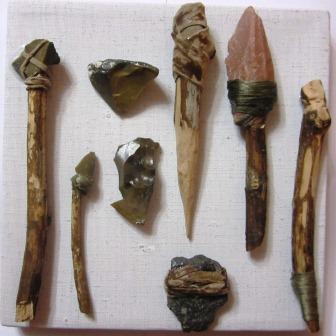 Ведущий: - Здравствуйте ребята, Посмотрите на картинку и подумайте, что это за предметы. С какой эпохой они связаныОтвет: предметы связаны с  первобытной эпохой. У  нас сегодня есть уникальная возможность переместиться на сотни тысяч лет  назад и оказаться в пещере первобытного человека.Ведущий ведет ребят в пещеру к первобытным людям.Первобытный человек: - Вуван  ухаха (прыгает вокруг ребят, осматривает их )Ведущий:  -Сегодня будет вкусный обед !LLLLПервобытный человек:  - Лутака упипи !?Ведущий: -Где моя большая ложка!?Первобытные люди : - УБУБУБУБУБУБУБУБУ!!!!!Ведущий: -  Не бойтесь, это они Вам очень рады !!!  Проходите  в пещеру  и садитесь к огню.  
- Как вы думаете, какое значение для человека имел огонь? ( Огонь для первобытного человека играл особую роль. Он давал тепло, свет и защиту от животных. Благодаря огню человек пережил ледниковый период)- А как он добывался?Первобытный человек ( рассказывает и показывает) :  -Деревянную палку вставляют  в отверстие, выдолбленное в куске дерева, и быстро вращают. В отверстие находится  сухой мох. От трения палочки  он постепенно  загорался. Этот способ известен как "добывание огня трением".Каждый раз добывать таким способом огонь было очень трудно, поэтому мы его «постоянно подкармливали»".Ведущий : - Как вы думаете, кто следил за огнем мужчина или женщина?- Правильно, даже сейчас в наше время о женщине говорят "хранительница домашнего очага".Первобытный человек: - Первобытный человек жил в очень тяжелых условиях. Кругом его подстерегала опасность. Как вы думаете, что помогало людям выжить. (Люди жили огромными общинами , в которых существовал принцип «Один за всех и все за одного»)Ведущий: - Как вы думаете, какое наказание было самым суровым для людей ?
( Изгнание из племени. Человек  был обречен на гибель)
- А в наше время для людей важна взаимопомощь, выручка?Тогда мы предлагаем Вам всем дружно преодолеть препятствие , чтобы выбраться из пещеры.Правила игры: возьмитесь все за руки и проберитесь не расцепляя рук через связанную  веревочку, помощь могут оказывать только те игроки , которые стоят по краям.Все молодцы!!! Какое правило Вы должны усвоить?  (Главное в жизни – это помощь и забота друг о друге!!!)      Станция «Великое изобретение человечества».Ведущий 1:  -Как Вы думаете, какое бесценное сокровище хранится в нашем сундуке?Ведущий 2: - Благодаря этому изобретению человек смог передавать информацию, хранить ее и возвращаться к ней через много –много лет.Ведущий 1: - Это ПИСЬМЕННОСТЬ.Ведущий 2:- Путь к появлению письменности был очень  долгим . Давным-давно люди начали использовать фигурки животных или просто предметы (палочки, камни.) для  передачи информации. - Как назвали ученые такое письмо? ( ПРЕДМЕТНОЕ )- Если племя объявляло войну, оно могло отправить просто стрелу, а если мир –то зеленую ветвь.Ведущий 1 :- А как Вы думаете, что это такое?  (Узелковое письмо). Называется оно КИПУ.Кипу (на языке индейцев кечуа quipu — узел), узелковое письмо, существовавшее у ряда народов Южной Америки.Кипу состоит из толстого шнура или палки, перпендикулярно которым крепятся более тонкие шнуры. Возможно, завязать узелок на память пошло именно от этого вида письма.Ведущий 2: - А как вы думаете, что стало первыми книгами людей? (камни)- Именно на камнях были самые первые рисунки человека. Такую письменность ученые назвали ПИКТОГРАФИЯ. Слово это означает «рисуночное письмо», т.е. такое, при котором сообщение передается с помощью рисунков.- Человек тогда не пахал землю и не сеял. Он охотился на диких зверей, и его жизнь зависела от удачной охоты. Поэтому животные интересовали людей больше всего. Их рисовали углем на стенах пещеры.Многие виды письменности появились благодаря рисункам. Вот, например, древнеегипетское письмо тоже первоначально имело вид рисунка, которые потом упростились и превратились просто в значки (ИЕРОГЛИФЫ).Наши с вами буквы, тоже когда-то произошли от рисуночного письма. Его корни уходят глубоко в древность, к народу, который назывался финикийцы. Они занимались торговлей, и поэтому им необходимо было вести записи своих товаров. Но у финикийцев в алфавите не было гласных букв.Ведущий 1:  - Как вы думаете, какой народ усовершенствовал алфавит и добавил гласные буквы? (Греки)- А кто составил для славян первую АЗБУКУ? (Кирилл и Мефодий)- Как назвали ее?  (КИРИЛЛИЦА)Ведущий 2: - Молодцы !!! Вам понравилось? Какие виды письма вы запомнили? Кто стал изобретателем  нашей письменности? (древние финикийцы)- Завяжите узелок на память, чтобы не забыть о том, что вы сегодня услышали, и сохраните его у себя .4.      Станция «Герои былых времен»Ведущие : - Мы рады приветствовать Вас на нашей станции. И сегодня мы проверим, знаете ли Вы героев нашей русской истории. Героев , которые « не щадя живота своего» сражались за свой народ, за русскую землю.Вопрос 1: Родился он в селе Карачарове, где  до  33 лет пролежал на печи, т.к. ноги его были больны .  Как-то мимо дома проходили  старцы, которые и  исцелили его.   После этого вспахал он землю, от которой получил невероятную силу, и направил эту силу на защиту родины от татар, Соловья-разбойника, да от Идолища поганого.  (Илья Муромец)Вопрос 2:  Имя этого русского князя  в переводе означает «защитник». Всю свою жизнь он доблестно защищал русские земля от врагов: немцев, шведов и татар. Получил свое прозвище за победу на реке Неве. (Александр Невский)Вопрос 3: С детства он мечтал стать военным. Зная, что для службы в армии нужны сильные,  крепкие, выносливые люди, он принялся закалять свое здоровье: обливался холодной водой, спал  на досках, даже в холод носил легкую одежду, в любую погоду, несмотря на дождь и ветер, скакал верхом на коне. Всякую свободную минуту он изучал военную науку, прочел множество книг, хорошо знал историю, математику. Это единственный в мире полководец, не проигравший ни одной битвы, и кавалер всех российских орденов своего времени, вручавшихся мужчинам. Он был меч России, бич Турок и гроза Поляков.  (Александр Васильевич Суворов )   Солдаты Суворова любили. Они были преданы ему и готовы были за ним идти и в огонь и в воду В походах Суворов всегда находился вместе с солдатами. Спал с ними на голой земле, ел солдатскую пищуВопрос:  Этого знаменитого полководца солдаты уважали и любили не меньше.  Они  говорили: «Пришел …  бить французов».  (Михаил Илларионович Кутузов )Он остановил русскую армию возле села Бородино под Москвой, где и произошло самое знаменитое сражение. Врагов было в два раза больше, но русские сражались не на жизнь, а на смерть.                                         Игра «Кто быстрее»Ведущий : - За  30 сек. необходимо собрать фразы и узнать, что говорили когда-то знаменитые полководцы.1.       «Кто к нам с мечом придет, от меча и погибнет». Эти слова принадлежат А.Невскому.2.      «Тяжело в ученье легко в бою». Так говорил А.В. Суворов, готовя солдат к бою.Желаем Вам всем победы!!!